基本信息                                                     教育背景                                                        项目经验                                                      技能特长                                                     荣誉证书                                                     自我评价                                                    姓    名：崔国庆年    龄：23岁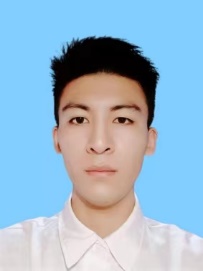 性    别：男籍    贯：甘肃天水工作年限：应届生求职岗位：C/C++开发工程师电    话：19151442573邮    箱：2784094163@qq.com2019-09~2023-07：北部湾大学自动化主修课程：计算机网络、linux操作系统、c/c++程序设计、多线程/进程编程、QT基础、数据库/Mysql/sqlite3。主修课程：计算机网络、linux操作系统、c/c++程序设计、多线程/进程编程、QT基础、数据库/Mysql/sqlite3。主修课程：计算机网络、linux操作系统、c/c++程序设计、多线程/进程编程、QT基础、数据库/Mysql/sqlite3。主修课程：计算机网络、linux操作系统、c/c++程序设计、多线程/进程编程、QT基础、数据库/Mysql/sqlite3。主修课程：计算机网络、linux操作系统、c/c++程序设计、多线程/进程编程、QT基础、数据库/Mysql/sqlite3。主修课程：计算机网络、linux操作系统、c/c++程序设计、多线程/进程编程、QT基础、数据库/Mysql/sqlite3。项目一：学生管理系统软件平台：Linux,vim,C语言主要功能：主要是通过c语言实现学生管理系统功能1.管理员应该能够录入、修改、删除学生信息，包括学号、姓名、性别、年龄、班级等基本信息，以及学生的成绩、课程，等详细信息。2.学生可以登录系统查看自己的成绩和班级排名项目描述：1.使用c语言编写程序代码。2.用到的具体代码为字符串、定义学生结构体。3.指针、malloc堆空间、模块化编程、链表的构建、插入和删除、数据块读写函数。项目一：学生管理系统软件平台：Linux,vim,C语言主要功能：主要是通过c语言实现学生管理系统功能1.管理员应该能够录入、修改、删除学生信息，包括学号、姓名、性别、年龄、班级等基本信息，以及学生的成绩、课程，等详细信息。2.学生可以登录系统查看自己的成绩和班级排名项目描述：1.使用c语言编写程序代码。2.用到的具体代码为字符串、定义学生结构体。3.指针、malloc堆空间、模块化编程、链表的构建、插入和删除、数据块读写函数。项目一：学生管理系统软件平台：Linux,vim,C语言主要功能：主要是通过c语言实现学生管理系统功能1.管理员应该能够录入、修改、删除学生信息，包括学号、姓名、性别、年龄、班级等基本信息，以及学生的成绩、课程，等详细信息。2.学生可以登录系统查看自己的成绩和班级排名项目描述：1.使用c语言编写程序代码。2.用到的具体代码为字符串、定义学生结构体。3.指针、malloc堆空间、模块化编程、链表的构建、插入和删除、数据块读写函数。项目一：学生管理系统软件平台：Linux,vim,C语言主要功能：主要是通过c语言实现学生管理系统功能1.管理员应该能够录入、修改、删除学生信息，包括学号、姓名、性别、年龄、班级等基本信息，以及学生的成绩、课程，等详细信息。2.学生可以登录系统查看自己的成绩和班级排名项目描述：1.使用c语言编写程序代码。2.用到的具体代码为字符串、定义学生结构体。3.指针、malloc堆空间、模块化编程、链表的构建、插入和删除、数据块读写函数。项目一：学生管理系统软件平台：Linux,vim,C语言主要功能：主要是通过c语言实现学生管理系统功能1.管理员应该能够录入、修改、删除学生信息，包括学号、姓名、性别、年龄、班级等基本信息，以及学生的成绩、课程，等详细信息。2.学生可以登录系统查看自己的成绩和班级排名项目描述：1.使用c语言编写程序代码。2.用到的具体代码为字符串、定义学生结构体。3.指针、malloc堆空间、模块化编程、链表的构建、插入和删除、数据块读写函数。项目一：学生管理系统软件平台：Linux,vim,C语言主要功能：主要是通过c语言实现学生管理系统功能1.管理员应该能够录入、修改、删除学生信息，包括学号、姓名、性别、年龄、班级等基本信息，以及学生的成绩、课程，等详细信息。2.学生可以登录系统查看自己的成绩和班级排名项目描述：1.使用c语言编写程序代码。2.用到的具体代码为字符串、定义学生结构体。3.指针、malloc堆空间、模块化编程、链表的构建、插入和删除、数据块读写函数。项目二：音乐播放器系统软件平台：windows系统,C++，SQLite3数据库,Qt项目描述：该项目是一个音乐播放器项目，可以添加歌曲，上一曲，下一曲，播放暂停，切换播放模式，歌词显示。歌词可以跟随播放时间显示，并且添加歌曲信息会存到数据库里，第二次添加时会恢复到上次播放列表，如若不喜欢可以一键清空。项目中使用到的技术：Qt图形界面开发，面向对象开发，数据库技术，多线程技术，Qt媒体模块应用，数据结构等。模块功能：（1）音乐播放器界面的设计；（2）SQLite3数据库的搭建；（3）添加音乐，播放、暂停音乐，调节音量，切换上一首/下一首，播放列表管理，设置播放列表的播放模式等功能的实现。我的职责：在项目中主要负责：1) 播放、暂停、切歌等基本功能的实现；2) 添加音乐及歌词解析；3) 歌词的显示及同步、播放进度同步；4) 数据持久化的实现和代码重构；项目三：1024网盘软件平台：win系统,C语言,C++,MySQL数据库,Qt项目描述：该项目是一个网盘项目，提供在线存储服务以及人脉管理。项目中使用到的技术：Qt图形界面开发，socket网络编程，面向对象开发，数据库技术，数据结构等。项目采用C/S架构，自定义通讯协议。客户端提供的功能分为三类，一类是用户本身操作，如注册、登录、注销；第二类是文件操作，如上传文件、下载文件、删除文件、文件重命名、文件移动等；第三类是好友操作，如查找好友，添加好友，删除好友，好友间文件分享等。服务器支持高并发，多客户端可同时在线。主要提供两大类功能，一类是用户文件管理；一类是用户信息及好友信息管理，用户信息使用SQLite3数据库管理。我的职责：在项目中主要负责：1） 客户端图形界面开发，包括登录界面，聊天界面及图书浏览界面；2） socket网络通信，包括网络通信协议制定，服务器高并发模块编写；3） 好友聊天模块及文件分享模块开发项目二：音乐播放器系统软件平台：windows系统,C++，SQLite3数据库,Qt项目描述：该项目是一个音乐播放器项目，可以添加歌曲，上一曲，下一曲，播放暂停，切换播放模式，歌词显示。歌词可以跟随播放时间显示，并且添加歌曲信息会存到数据库里，第二次添加时会恢复到上次播放列表，如若不喜欢可以一键清空。项目中使用到的技术：Qt图形界面开发，面向对象开发，数据库技术，多线程技术，Qt媒体模块应用，数据结构等。模块功能：（1）音乐播放器界面的设计；（2）SQLite3数据库的搭建；（3）添加音乐，播放、暂停音乐，调节音量，切换上一首/下一首，播放列表管理，设置播放列表的播放模式等功能的实现。我的职责：在项目中主要负责：1) 播放、暂停、切歌等基本功能的实现；2) 添加音乐及歌词解析；3) 歌词的显示及同步、播放进度同步；4) 数据持久化的实现和代码重构；项目三：1024网盘软件平台：win系统,C语言,C++,MySQL数据库,Qt项目描述：该项目是一个网盘项目，提供在线存储服务以及人脉管理。项目中使用到的技术：Qt图形界面开发，socket网络编程，面向对象开发，数据库技术，数据结构等。项目采用C/S架构，自定义通讯协议。客户端提供的功能分为三类，一类是用户本身操作，如注册、登录、注销；第二类是文件操作，如上传文件、下载文件、删除文件、文件重命名、文件移动等；第三类是好友操作，如查找好友，添加好友，删除好友，好友间文件分享等。服务器支持高并发，多客户端可同时在线。主要提供两大类功能，一类是用户文件管理；一类是用户信息及好友信息管理，用户信息使用SQLite3数据库管理。我的职责：在项目中主要负责：1） 客户端图形界面开发，包括登录界面，聊天界面及图书浏览界面；2） socket网络通信，包括网络通信协议制定，服务器高并发模块编写；3） 好友聊天模块及文件分享模块开发项目二：音乐播放器系统软件平台：windows系统,C++，SQLite3数据库,Qt项目描述：该项目是一个音乐播放器项目，可以添加歌曲，上一曲，下一曲，播放暂停，切换播放模式，歌词显示。歌词可以跟随播放时间显示，并且添加歌曲信息会存到数据库里，第二次添加时会恢复到上次播放列表，如若不喜欢可以一键清空。项目中使用到的技术：Qt图形界面开发，面向对象开发，数据库技术，多线程技术，Qt媒体模块应用，数据结构等。模块功能：（1）音乐播放器界面的设计；（2）SQLite3数据库的搭建；（3）添加音乐，播放、暂停音乐，调节音量，切换上一首/下一首，播放列表管理，设置播放列表的播放模式等功能的实现。我的职责：在项目中主要负责：1) 播放、暂停、切歌等基本功能的实现；2) 添加音乐及歌词解析；3) 歌词的显示及同步、播放进度同步；4) 数据持久化的实现和代码重构；项目三：1024网盘软件平台：win系统,C语言,C++,MySQL数据库,Qt项目描述：该项目是一个网盘项目，提供在线存储服务以及人脉管理。项目中使用到的技术：Qt图形界面开发，socket网络编程，面向对象开发，数据库技术，数据结构等。项目采用C/S架构，自定义通讯协议。客户端提供的功能分为三类，一类是用户本身操作，如注册、登录、注销；第二类是文件操作，如上传文件、下载文件、删除文件、文件重命名、文件移动等；第三类是好友操作，如查找好友，添加好友，删除好友，好友间文件分享等。服务器支持高并发，多客户端可同时在线。主要提供两大类功能，一类是用户文件管理；一类是用户信息及好友信息管理，用户信息使用SQLite3数据库管理。我的职责：在项目中主要负责：1） 客户端图形界面开发，包括登录界面，聊天界面及图书浏览界面；2） socket网络通信，包括网络通信协议制定，服务器高并发模块编写；3） 好友聊天模块及文件分享模块开发项目二：音乐播放器系统软件平台：windows系统,C++，SQLite3数据库,Qt项目描述：该项目是一个音乐播放器项目，可以添加歌曲，上一曲，下一曲，播放暂停，切换播放模式，歌词显示。歌词可以跟随播放时间显示，并且添加歌曲信息会存到数据库里，第二次添加时会恢复到上次播放列表，如若不喜欢可以一键清空。项目中使用到的技术：Qt图形界面开发，面向对象开发，数据库技术，多线程技术，Qt媒体模块应用，数据结构等。模块功能：（1）音乐播放器界面的设计；（2）SQLite3数据库的搭建；（3）添加音乐，播放、暂停音乐，调节音量，切换上一首/下一首，播放列表管理，设置播放列表的播放模式等功能的实现。我的职责：在项目中主要负责：1) 播放、暂停、切歌等基本功能的实现；2) 添加音乐及歌词解析；3) 歌词的显示及同步、播放进度同步；4) 数据持久化的实现和代码重构；项目三：1024网盘软件平台：win系统,C语言,C++,MySQL数据库,Qt项目描述：该项目是一个网盘项目，提供在线存储服务以及人脉管理。项目中使用到的技术：Qt图形界面开发，socket网络编程，面向对象开发，数据库技术，数据结构等。项目采用C/S架构，自定义通讯协议。客户端提供的功能分为三类，一类是用户本身操作，如注册、登录、注销；第二类是文件操作，如上传文件、下载文件、删除文件、文件重命名、文件移动等；第三类是好友操作，如查找好友，添加好友，删除好友，好友间文件分享等。服务器支持高并发，多客户端可同时在线。主要提供两大类功能，一类是用户文件管理；一类是用户信息及好友信息管理，用户信息使用SQLite3数据库管理。我的职责：在项目中主要负责：1） 客户端图形界面开发，包括登录界面，聊天界面及图书浏览界面；2） socket网络通信，包括网络通信协议制定，服务器高并发模块编写；3） 好友聊天模块及文件分享模块开发项目二：音乐播放器系统软件平台：windows系统,C++，SQLite3数据库,Qt项目描述：该项目是一个音乐播放器项目，可以添加歌曲，上一曲，下一曲，播放暂停，切换播放模式，歌词显示。歌词可以跟随播放时间显示，并且添加歌曲信息会存到数据库里，第二次添加时会恢复到上次播放列表，如若不喜欢可以一键清空。项目中使用到的技术：Qt图形界面开发，面向对象开发，数据库技术，多线程技术，Qt媒体模块应用，数据结构等。模块功能：（1）音乐播放器界面的设计；（2）SQLite3数据库的搭建；（3）添加音乐，播放、暂停音乐，调节音量，切换上一首/下一首，播放列表管理，设置播放列表的播放模式等功能的实现。我的职责：在项目中主要负责：1) 播放、暂停、切歌等基本功能的实现；2) 添加音乐及歌词解析；3) 歌词的显示及同步、播放进度同步；4) 数据持久化的实现和代码重构；项目三：1024网盘软件平台：win系统,C语言,C++,MySQL数据库,Qt项目描述：该项目是一个网盘项目，提供在线存储服务以及人脉管理。项目中使用到的技术：Qt图形界面开发，socket网络编程，面向对象开发，数据库技术，数据结构等。项目采用C/S架构，自定义通讯协议。客户端提供的功能分为三类，一类是用户本身操作，如注册、登录、注销；第二类是文件操作，如上传文件、下载文件、删除文件、文件重命名、文件移动等；第三类是好友操作，如查找好友，添加好友，删除好友，好友间文件分享等。服务器支持高并发，多客户端可同时在线。主要提供两大类功能，一类是用户文件管理；一类是用户信息及好友信息管理，用户信息使用SQLite3数据库管理。我的职责：在项目中主要负责：1） 客户端图形界面开发，包括登录界面，聊天界面及图书浏览界面；2） socket网络通信，包括网络通信协议制定，服务器高并发模块编写；3） 好友聊天模块及文件分享模块开发项目二：音乐播放器系统软件平台：windows系统,C++，SQLite3数据库,Qt项目描述：该项目是一个音乐播放器项目，可以添加歌曲，上一曲，下一曲，播放暂停，切换播放模式，歌词显示。歌词可以跟随播放时间显示，并且添加歌曲信息会存到数据库里，第二次添加时会恢复到上次播放列表，如若不喜欢可以一键清空。项目中使用到的技术：Qt图形界面开发，面向对象开发，数据库技术，多线程技术，Qt媒体模块应用，数据结构等。模块功能：（1）音乐播放器界面的设计；（2）SQLite3数据库的搭建；（3）添加音乐，播放、暂停音乐，调节音量，切换上一首/下一首，播放列表管理，设置播放列表的播放模式等功能的实现。我的职责：在项目中主要负责：1) 播放、暂停、切歌等基本功能的实现；2) 添加音乐及歌词解析；3) 歌词的显示及同步、播放进度同步；4) 数据持久化的实现和代码重构；项目三：1024网盘软件平台：win系统,C语言,C++,MySQL数据库,Qt项目描述：该项目是一个网盘项目，提供在线存储服务以及人脉管理。项目中使用到的技术：Qt图形界面开发，socket网络编程，面向对象开发，数据库技术，数据结构等。项目采用C/S架构，自定义通讯协议。客户端提供的功能分为三类，一类是用户本身操作，如注册、登录、注销；第二类是文件操作，如上传文件、下载文件、删除文件、文件重命名、文件移动等；第三类是好友操作，如查找好友，添加好友，删除好友，好友间文件分享等。服务器支持高并发，多客户端可同时在线。主要提供两大类功能，一类是用户文件管理；一类是用户信息及好友信息管理，用户信息使用SQLite3数据库管理。我的职责：在项目中主要负责：1） 客户端图形界面开发，包括登录界面，聊天界面及图书浏览界面；2） socket网络通信，包括网络通信协议制定，服务器高并发模块编写；3） 好友聊天模块及文件分享模块开发语言能力大学英语4级证书，能够熟练的进行交流、读写。计算机熟练操作windows平台上的各类应用软件，如Word、Excel。团队能力具有丰富的团队组件与扩充经验和项目管理与协调经验，能够独挡一面。编程能力
熟练用C语言，C++语言，MySQL数据库，QT界面设计英语四级，听说读写能力，能流利的用英语进行日常交流，能快速浏览英文文档和书籍；熟练运用office等常用的办公软件。具有很强的团队精神，有良好的组织和协调能力，有强烈的集体荣誉感；　
对知识有强烈的好奇心和探索精神；　
自学能力强，喜欢钻研新技术，敢于面对和克服困难；
良好的编程习惯，对待工作严谨细致。